Сценарий праздника "День матери"Средняя группа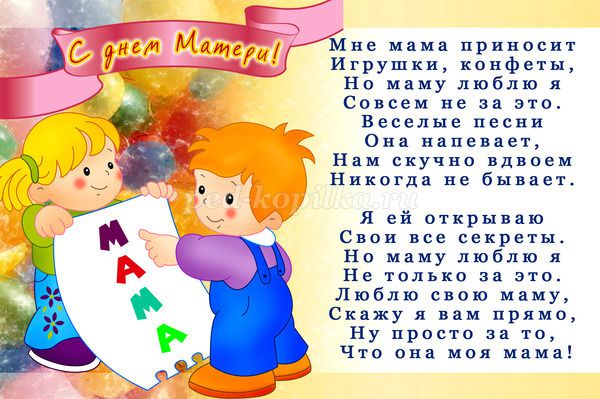 

Подготовила: Ермакова Н.С.Сценарий праздника "День матери" Средняя группаЦель: знакомство дошкольников с праздником – День Матери
Задачи: 
- развивать творческие способности детей в продуктивной и в музыкальной деятельности;
- способствовать формированию положительного отношения, уважения, любви к маме.

Ведущий:
Дорогие мамы! Мы пригласили вас на праздник, чтобы высказать вам свою глубокую любовь, уважение и благодарность!

Дети – самое дорогое для матери
Её любовь – самая светлая и бескорыстная.
Мать – первый учитель и самый близкий друг ребёнка .
На свете нет человека роднее и ближе мамы.
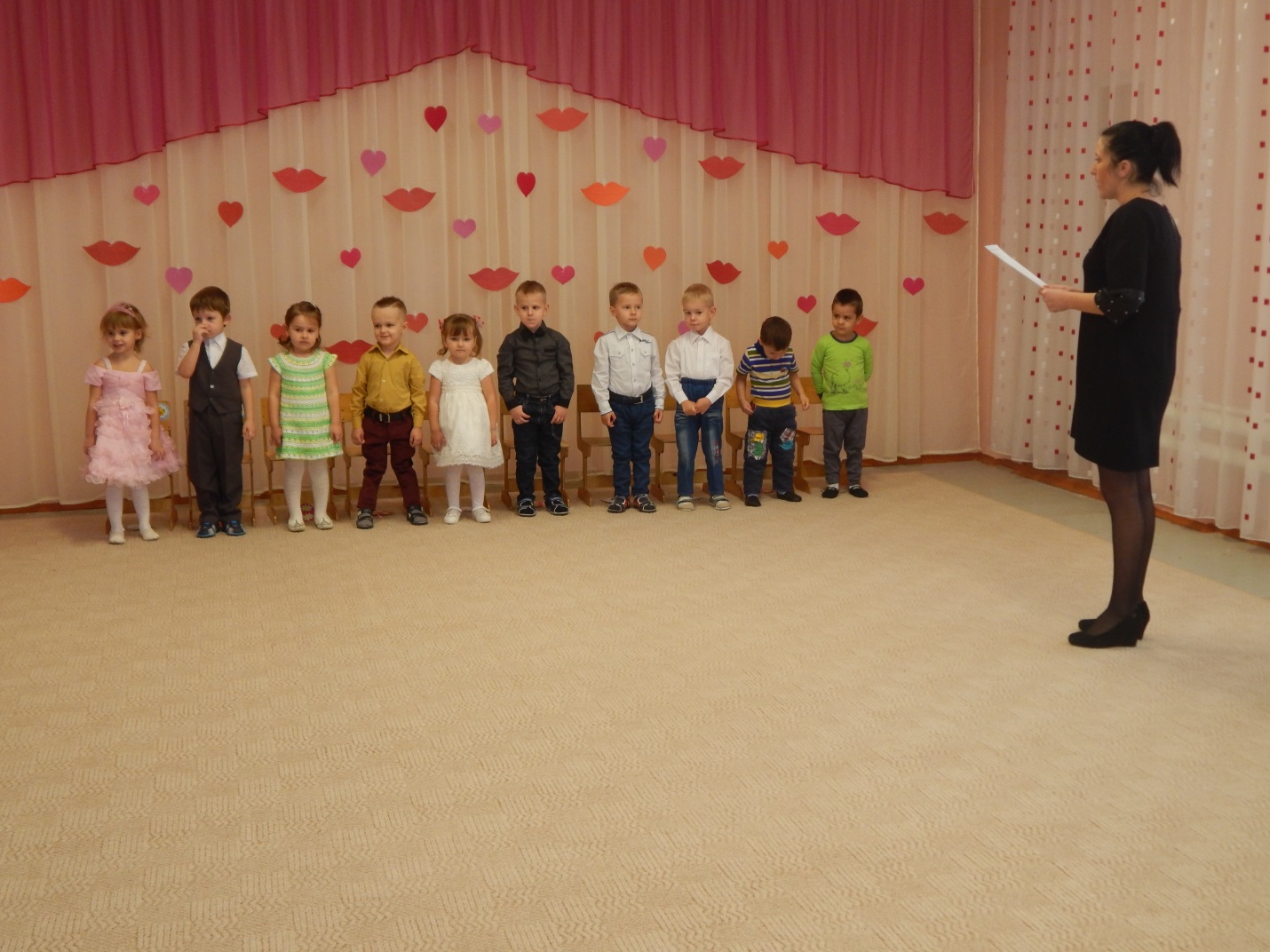 Сейчас предлагаем послушать стихи, которые приготовили наши дети
Егор: Мамы милые, родные,
Вы любимые у нас.
Собрались сегодня вместе, 
Чтоб сейчас поздравить вас. 
Рита: Пожелать хочу здоровья, 
Много счастья пожелать. 
Оставаться милой, доброй
И от моды не отстать.
Арсений В.: Мама нас ласкает, 
Солнце согревает, 
Солнышко, как мама, 
Лишь одно бывает
Сейчас для вас исполняют песню ваши дети «Любимая мама»
Наши дети продолжают радовать мам добрыми словами.
Маша Р.: Мне мама приносит игрушки, конфеты.
Но маму люблю я совсем не за это.
Веселые песни она напевает,
Нам скучно вдвоем никогда не бывает!
Люблю свою маму, скажу я вам прямо.
Ну, просто за то, что она — моя мама!

Агния: На щеках у мамочки — две волшебных ямочки.
А когда она смеется — смех такой волшебный льется.

Андрей: Ты живи на свете, мама, много-много лет.
Никого тебя роднее в целом мире нет.

Ведущая: Мамочка у каждого ребенка самая добрая, самая любимая, самая красивая. Много у мамы праздничных нарядов, украшений. Отгадайте, ребята, загадки, о том, что любит ваша мама? 

В ушках маминых сверкают, 
Цветом радуги играют.
Серебрятся капли-крошки 
Украшения… (сережки) 

Чтобы быть красивой маме, 
Нужно тушь взять и румяна. 
И накрасить губы надо 
Перламутровой… (помадой) 

В банки, в тюбики разлит, 
Как сметана он на вид. 
Мамам нравится он всем. 
Это ароматный… (крем) 

Всех лохматых расчесать, 
Кудри в косы заплетать, 
Делать модную прическу 
Помогает нам… (расческа)

Эти шарики на нити вы примерить не хотите ль? 
На любые ваши вкусы в маминой шкатулке… (бусы) .

Ведущий: Ребята, у меня в руках сердце. Сердце – это символ любви. Сейчас мы с вами поиграем в игру. Под музыку мы будем передавать сердце по кругу. Кому по окончании музыки достанется сердце, тот и скажет ласковое слово своей маме. 

Проводится игра «Ласковое слово» 

Наш праздничный вечер продолжают стихи детей.

Кирилл: Мы с братишкою вдвоем всю квартиру уберем.
Испечем пирог румяный, будем ждать прихода мамы.
Только мама на порог — а у нас готов пирог!

Маша Г.:: Ничего милее нет маминой улыбки — 
Словно вспыхнет солнца свет, мрак развеет зыбкий.
Словно хвостиком блеснет золотая рыбка — 
Радость сразу принесет мамина улыбка!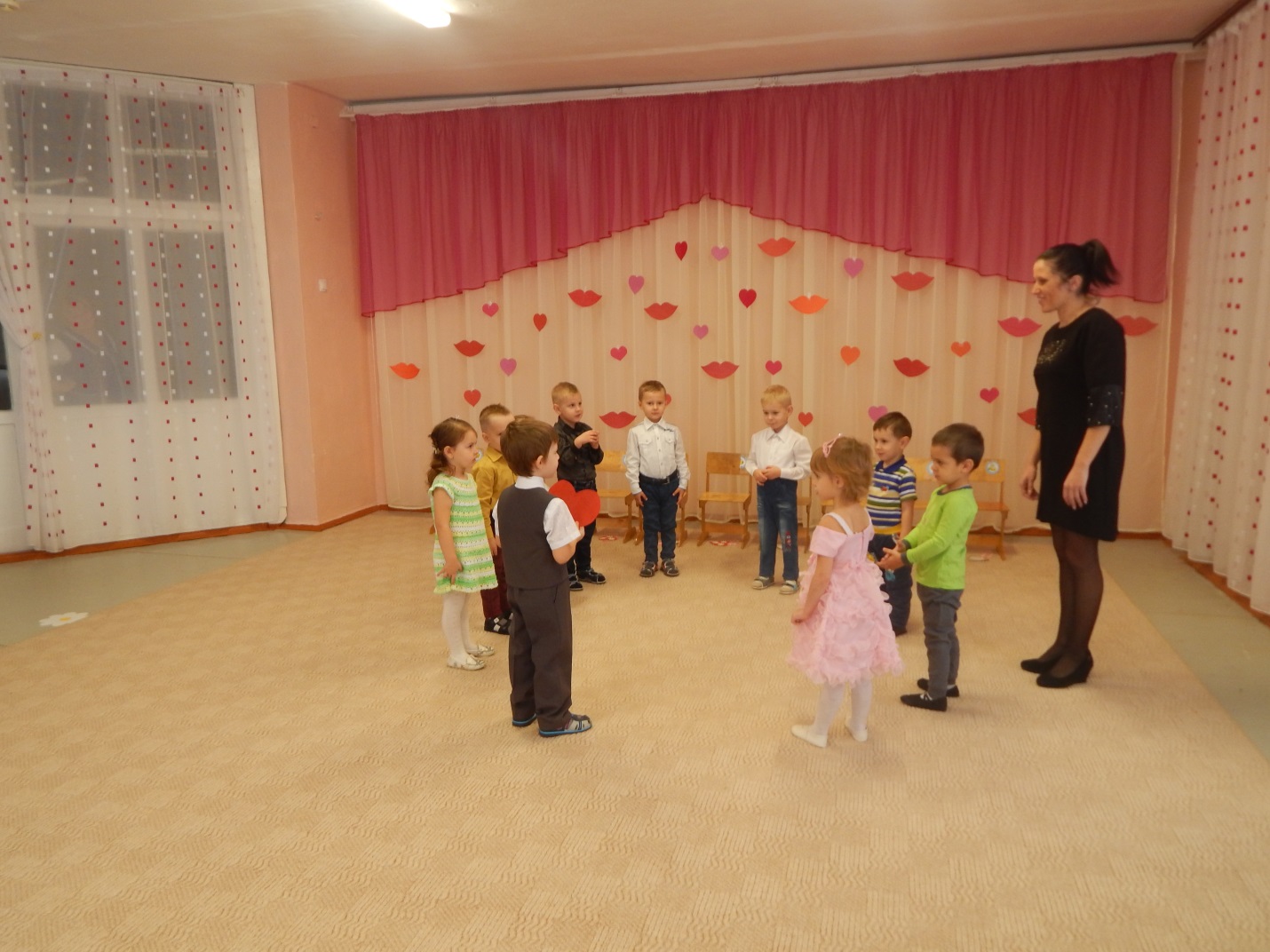 

Арсений П.: Руки мамочки моей — пара белых лебедей:
Так нежны и так красивы, столько в них любви и силы!

Слава: Будто бирюза — мамины глаза.
Ясные и чистые, добрые, лучистые.
Словно звездочки горят
И со мною говорят.
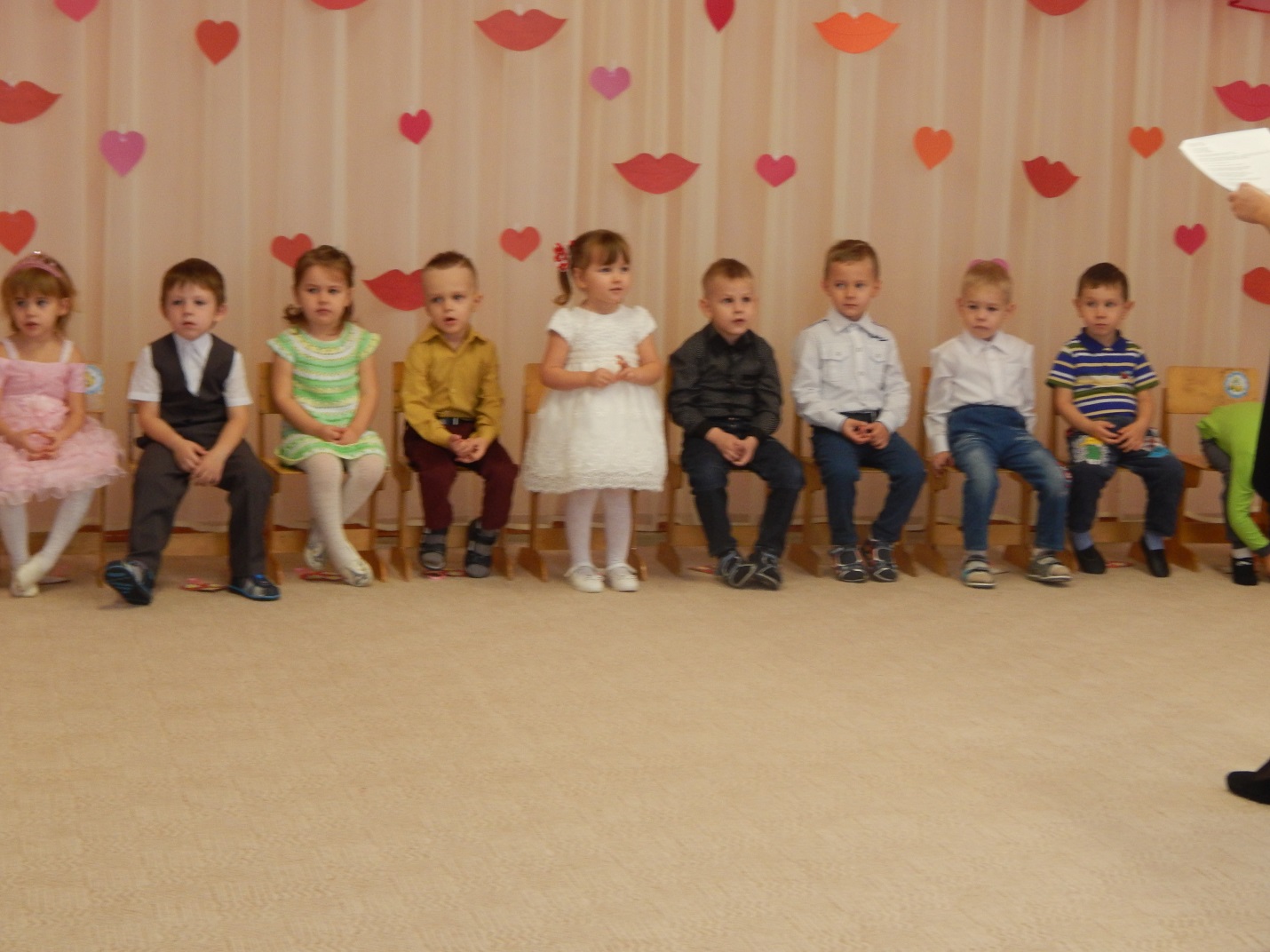 
Ведущий: Для следующего конкурса приглашаются  мамы, которые любят получать поцелуи. Игра называется «Кто больше подарит маме поцелуев» У нас есть море поцелуев
Дети подбегают к морю поцелуев и берут 1 поцелуйчик (губки из картона) и несут его маме. Не забывайте при этом поцеловать свою мамочку в щечку.
Проводится игра «Море поцелуев»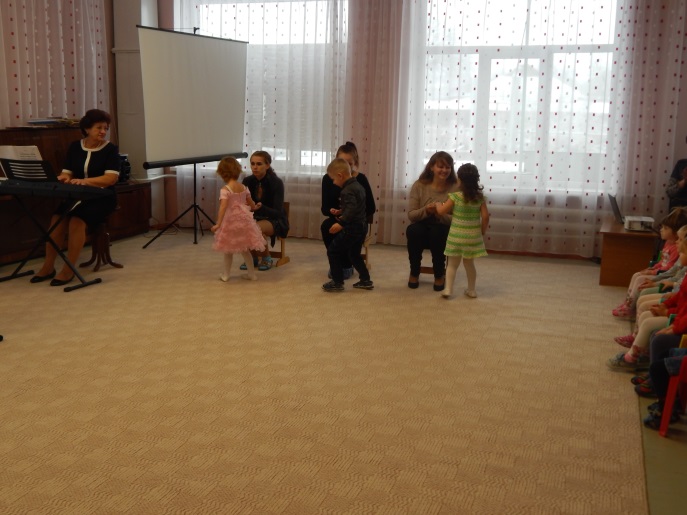 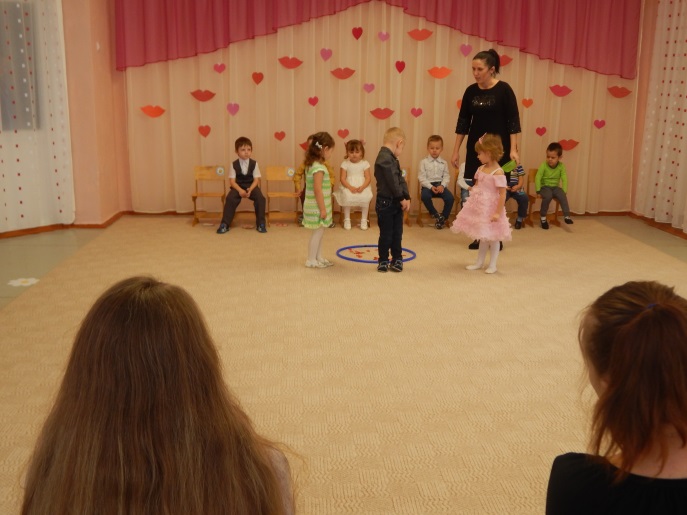 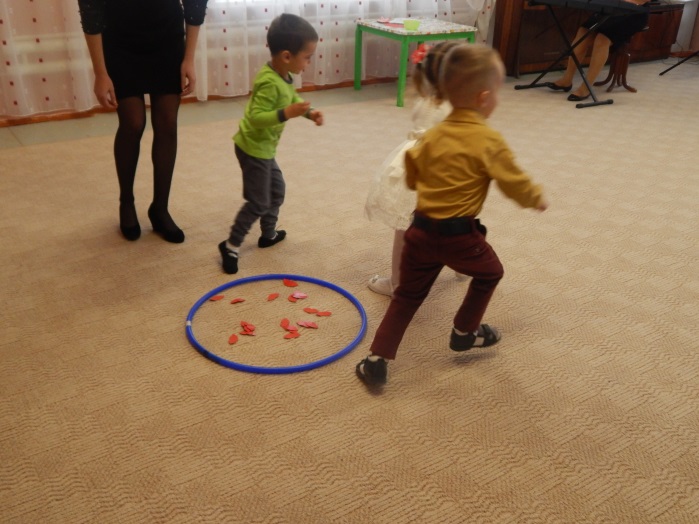 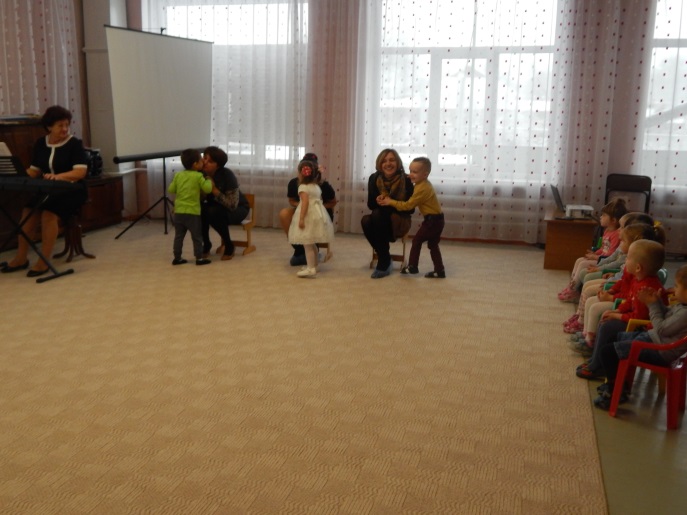 Ведущий: Наши дети продолжают радовать мам добрыми словами.
Семен
Мама — это небо!
Мама — это свет!
Мама — это счастье!
Мамы лучше нет!

Максим
Мама — это сказка!
Мама — это смех!
Мама — это ласка!
Мамы любят всех!

Миша
Мама улыбнется,
Мама погрустит,
Мама пожалеет,
Мама и простит.


Ведущий:
Праздник наш уже окончен, что же нам ещё сказать?
Разрешите на прощанье вам здоровья пожелать.
Не старейте, не болейте, не грустите никогда!
Вот такими молодыми оставайтесь навсегда!
Ребенок 7
Праздник получился ярким,
Мамам дарим мы подарки.
Принимайте поскорей.
Вам – сюрпризы от детей!

Дети под музыку дарят мамам заранее приготовленные работы.

Ведущая: Наш вечер подошел к концу. Мы благодарим всех за доставленное удовольствие и праздничное настроение. Спасибо за ваше доброе сердце, за желание побыть рядом с детьми, подарить им душевное тепло. Нам очень приятно было видеть добрые и нежные улыбки мамочек, счастливые глаза детей.
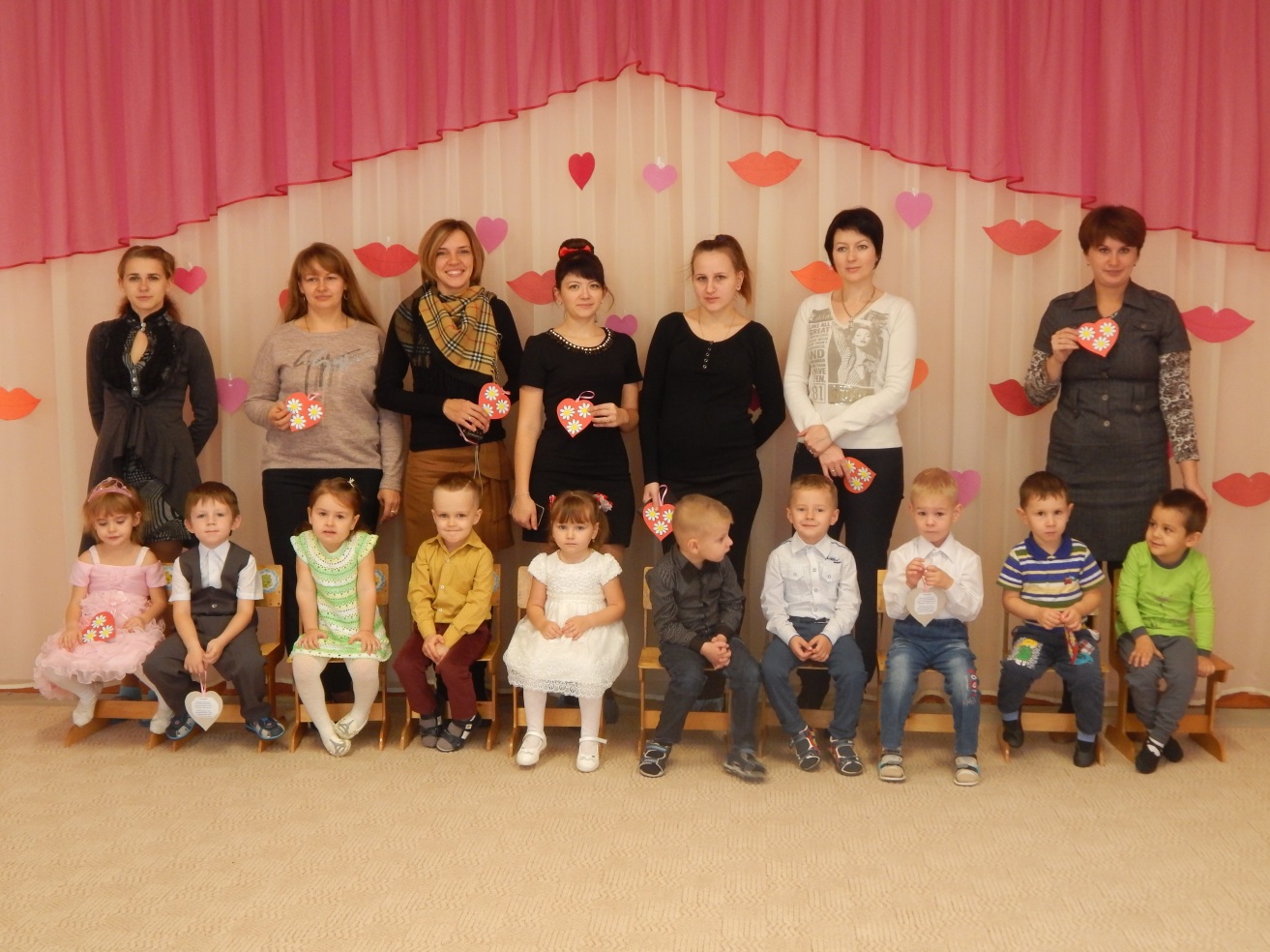 